АВТОНОМНАЯ НЕКОММЕРЧЕСКАЯ ОРГАНИЗАЦИЯДОПОЛНИТЕЛЬНОГО ПРОФЕССИОНАЛЬНОГО ОБРАЗОВАНИЯ«ЦЕНТРАЛЬНЫЙ МНОГОПРОФИЛЬНЫЙ ИНСТИТУТ»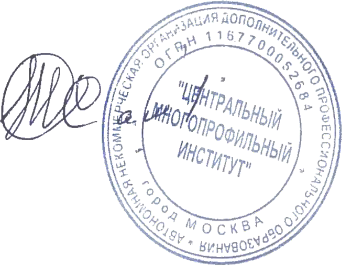 «УТВЕРЖДАЮ»Ректор А.Х.Тамбиев«02» октября 2020 г.Программа повышения квалификации по специальности:«Гастроэнтерология»«Патология пищевода, желудка и двенадцатиперстной кишки»наименование программыМосква, 2020 г.Цель реализации программыЦель дополнительной профессиональной программы повышения квалификации врачей по специальности «Гастроэнтерология»   на  тему ««Патология пищевода, желудка и двенадцатиперстной кишки»»  заключается в совершенствовании и повышении профессионального уровня в рамках имеющейся квалификации, получение систематизированных теоретических знаний, умений, необходимых в профессиональной деятельности.Планируемые результатыобученияВ результате освоения программы слушатель должен приобрести следующие знания и умения, необходимые для качественного выполнения видов профессиональной деятельности.Слушатель должен знать:- основы законодательства о здравоохранении и директивные документы, определяющие деятельность органов и учреждений здравоохранения;- основы медико-социальной экспертизы в профессиональной деятельности врача-гастроэнтеролога;- общие вопросы организации гастроэнтерологической помощи в стране, работу лечебно-профилактических учреждений;- организацию работы поликлиники, преемственность в ее работе с другими учреждениями; -основные вопросы нормальной и патологической анатомии, нормальной и патологической физиологии, взаимосвязь пищеварительной системы с другими функциональными системами организма и уровни их регуляции;- основы водно-электролитного обмена, кислотно-щелочного баланса; возможные типы их нарушений и принципы лечения;- клиническую симптоматику и патогенез основных заболеваний органов пищеварения у взрослых и подростков, их профилактику, диагностику и лечение, клиническую симптоматику пограничных состояний;- основы фармакотерапии в гастроэнтерологии, фармакодинамику и фармакокинетику основных групп лекарственных средств, применяемых в лечении заболеваний органов пищеварения и сопутствующей им патологии; - осложнения, вызванные применением препаратов, методы их коррекции;- основы немедикаментозной терапии, физиотерапии, лечебной физкультуры и врачебного контроля; показания и противопоказания к санаторно-курортному лечению.Слушатель должен уметь:- получать информацию о заболевании, применить объективные методы обследования больного, выявить общие и специфические признаки заболевания;- оценить тяжесть состояния больного, принять необходимые меры для выведения больного из этого состояния, определить объем и последовательность реанимационных мероприятий, оказать необходимую экстренную помощь;- определить необходимость специальных методов исследования (лабораторных, рентгенологических, функциональных, ультразвуковых, радиоизотопных и др.);- определить показания для госпитализации и организовать ее;- провести дифференциальную диагностику, обосновать клинический диагноз, план и тактику ведения больного; назначить необходимые лекарственные средства и другие лечебные мероприятия;- организовать консультацию больного специалистами;- определить нетрудоспособность больного: временную или стойкую, направить на экспертизу нетрудоспособности;- осуществлять меры по реабилитации больного;- осуществить раннее выявление и диагностику инфекционных болезней, провести необходимые противоэпидемические мероприятия, направить извещение в соответствующую СЭС;- оформить медицинскую документацию, предусмотренную законодательством по здравоохранению, составить отчет о своей работе.Содержание программы3.1. Учебный планпрограммы повышенияквалификации«Патология пищевода, желудка и двенадцатиперстной кишки»Категория слушателей: врачи-гастроэнтерологи; врачи, имеющие высшее профессиональноеобразование по одной из специальностей: «Лечебное дело», «Педиатрия».Срок обучения: 36 часов.Форма обучения: заочная, с применением электронного обучения, дистанционных образовательных технологий.3.2. Учебно-тематический план лекцийпрограммы повышения квалификации«Патология пищевода, желудка и двенадцатиперстной кишки»3.3. Содержание материала программыТема № 1: Анатомия и физиология пищеводаНормальная анатомия и физиология пищевода. Топографическая анатомия пищевода.Тема № 2: Болезни пищевода. Часть 1Функциональные расстройства пищевода.  Гастроэзофагеальная рефлюксная болезнь. Эзофагиты. Пептическая язва пищевода. Дивертикулы пищевода.Тема № 3: Болезни пищевода. Часть 2 Грыжа пищеводного отверстия диафрагмы. Ахалазия кардии. Новообразования пищевода. Специфические поражения пищевода и травмы: аллергические реакции пищевода; туберкулез пищевода; сифилис пищевода; микозы пищевода; ятрогенные травмы; спонтанный разрыв пищевода;ожоги пищевода.Тема № 4: Анатомия и физиология желудка и двенадцатиперстной кишкиНормальная анатомия желудка и 12-ти перстной кишки. Физиология желудка и 12-ти перстной кишкиТема № 5: Болезни желудка и двенадцатиперстной кишки. Часть 1Функциональные расстройства желудка. Гастриты. Язвенная болезнь с локализацией процесса в желудке и двенадцатиперстной кишке. Болезни оперированного желудка.Тема № 6: Болезни желудка и двенадцатиперстной кишки. Часть 2 Хронический дуоденит. Злокачественные опухоли желудка и 12-ти перстной кишки.  ДуоденостазТема № 7: Болезни желудка и двенадцатиперстной кишки. Часть 3 Постваготомические расстройства. Редкие (труднодиагностируемые) заболевания желудка идвенадцатиперстной кишки: туберкулез желудка и двенадцатиперстной кишки; поражения желудка и двенадцатиперстной кишки при сифилисе; актиномикоз желудка и двенадцатиперстной кишки.Материально-технические условия реализации программы:Обучение проводится с применением системы дистанционного обучения, которая предоставляет неограниченный доступ к электронной информационно-образовательной среде, электронной библиотеке образовательного учреждения из любой точки, в которой имеется доступ к информационно-телекоммуникационной сети "Интернет".Электронная информационно-образовательная среда обеспечивает:доступ к учебным программам, модулям, изданиям электронных библиотечных систем и электронным образовательным ресурсам;фиксацию хода образовательного процесса, результатов промежуточной аттестации и результатов освоения дополнительной профессиональной программы;проведение всех видов занятий, процедур оценки результатов обучения, реализация которых предусмотрена с применением электронного обучения, дистанционных образовательных технологий;формирование электронного портфолио обучающегося, в том числе сохранение работ обучающегося, рецензий и оценок на эти работы со стороны любых участников образовательного процесса;взаимодействие между участниками образовательного процесса, посредством сети "Интернет".идентификация личности при подтверждении результатов обучения осуществляется с помощью программы дистанционного образования института, которая предусматривает регистрацию обучающегося, а так же персонифицированный учет данных об итоговой аттестации.Учебно-методическое обеспечение программы1. Абакумов М. М., Чирков Р. Н. Повреждения двенадцатиперстной кишки. Монография; Бином - М., 2014 - 152 c.2. Анохина Г. А. Болезни пищевода, желудка и кишечника; Кворум - М., 2011 -166 c.3.  Блум Стюарт, Вебстер Джордж, Справочник по гастроэнтерологии и гепатологии; ГЭОТАР-Медиа - М., 2016 - 592 c.4. В.Маев И., Ивашкин В. Т., Трухманов А. С. Пищевод Баррета. В 2 томах. Том1; ШИКО - М., 2011 - 608 c.5. Василенко В. Х., Гребенев А. Л. Болезни желудка и двенадцатиперстной кишки; Медицина - М., 2013 - 344 c.6.  Калинин А. В., Маев И. В., Рапопорт С. И. Гастроэнтерология. Справочник практического врача: моногр.; МЕДпресс-информ - М., 2016 - 320 c.7. Комплексная терапия при заболеваниях органов пищеварения; Медицина -М., 2012 – 3348.Ногаллер А.М. и др. Пищевая аллергия и непереносимость пищевых продуктов. - М.: Медицина, 20089.Онкологические заболевания органов брюшной полости /под ред. А.И.Новикова, Жильбера Массарда и др. – Омск: Издательство Центра МО и ИТ ОмГМА, 200810.Пустовалова Л.М. О чем говорят анализы? Клинико-лабораторная диагностика в гастроэнтерологии: параметры, норма, расшифровка. - Ростов-на-Дону: Феникс, 2016Оценка качества освоения программыОценка качества освоения дополнительной профессиональной программы повышения квалификации слушателями включает промежуточную аттестацию в форме самостоятельной работы, тестов. Освоение программы завершается итоговой аттестацией по дополнительной профессиональной программе повышения квалификации посредством проведения экзамена и выявляет теоретическую подготовку слушателя в соответствии с целями и содержанием программы.Лица, успешно освоившие дополнительную профессиональную программу повышения квалификации, получают удостоверение о повышении квалификации.Лицам, не прошедшим итоговую аттестацию или получившим на итоговой аттестации неудовлетворительные результаты, а также лицам, освоившим часть дополнительной профессиональной программы и (или) отчисленным из АНО ДПО «ЦМИ», выдается справка об обучении или  периоде обучения.Итоговая аттестацияПо итогам освоения образовательной программы проводится итоговая аттестация в форме итогового тестирования.Оценочные материалы Критерии оцениванияОценка «отлично» выставляется слушателю в случае 90-100% правильных ответов теста.Оценка «хорошо» выставляется слушателю в случае, 80-89% правильных ответов теста.Оценка «удовлетворительно» выставляется слушателю в случае 65-79% правильных ответов теста.  Примерные тестовые вопросы для итогового тестирования1. В основе острого геморрагического энтероколита лежит следующий тип аллергической реакцииа) анафилактический типб) внутрисосудистая реакция иммунных комплексов с тромбозомв) цитотоксическая реакцияг) клеточный тип замедленной аллергии2. Механизм феномена Артюса (острая язва желудка, кишечника) составляета) клеточный тип замедленной аллергииб) внутрисосудистая реакция иммунных комплексов с тромбозомв) цитотоксический типг) верного ответа нет3. При назначении лечения у пожилых и старых людей необходимоа) проявлять онкологическую настороженностьб) помнить о снижение толерантности к лекарствамв) не назначать много лекарствг) систематически проверять правильность приема препаратовд) все перечисленное4. Стимулирование выделения гастрина происходит под влияниема) раздражения блуждающего нерваб) раздражения пищей слизистой оболочки антрального отделав) механического растягивания антрального отделаг) ощелачивания в антральном отделед) всех перечисленных факторов5. Физиологическое торможение продукции гастрина происходит под влиянием - (1) кислого содержимого в антральном отделе желудка; - (2) рефлюкса содержимого 12-перстной кишки в желудок; - (3) кислого содержимого в луковице 12-перстной кишки; - (4) щелочного содержимогов луковице 12-перстной кишки:а) правильные ответы 1, 2, 3б) правильные ответы 1, 3в) правильные ответы 2, 4г) правильный ответ 4д) все ответы правильные6. Физиологически гастрин инактивируется - (1) в печени; - (2) в почках; - (3)в легких; - (4) в кишечнике;а) правильные ответы 1, 2, 3б) правильные ответы 1, 3в) правильные ответы 2, 4г) правильный ответ 4д) правильно все7. При анализе жалоб больного необходимо определить характер локальныхсимптомова) локализацию болейб) иррадиацию болейв) независимость от характера приема пищиг) диспепсические симптомыд) все перечисленное8. При пальпации органов брюшной полости используюта) поверхностную пальпациюб) глубокую пальпациюв) пальпацию по Образцову - Стражеског) правильные ответы а) и б)д) все перечисленное9. С какой целью используется методика хромогастроскопии с метиленовымсиним?а) для выявления эрозивно – язвенных поражений желудка и ДПКб) для обнаружения источника желудочно – кишечного кровотеченияв) для остановки желудочно – кишечного кровотеченияг) дифференциальной диагностики между доброкачественными излокачественнымипоражениями желудкаг) для оценки кислотообразующей функции желудка10. Реакция кала на скрытую кровь может быть положительнойа) при микрокровотечениях из язвы 12-перстной кишки или кишечникаб) при микрокровотечениях из опухолей желудочно-кишечного трактав) при употреблении яблокг) при употреблении мяса в пищуд) хроническом пенкреатите11. Наиболее достоверно отражают истинную желудочную секрециюа) одномоментное исследование с помощью толстого зондаб) фракционный метод с помощью тонкого зондав) pH-метрияг) беззондовые методы12. В качестве парентеральных раздражителей желудочной секреции применяютсяа) гистаминб) пентагастринв) инсулин13. Наиболее точную информацию при определении концентрации ионов водорода в желудочном соке даета) ацидотестб) титрометрия с фенолфталеиномв) титрометрия с фенолротг) титрометрия с нейтральным краснымд) pH-метрия14. Суточное мониторирование pH-желудка проводится с цельюа) определения оптимальной дозы и времени назначения антисекреторного препаратаб) уточнения локализации язвенного и воспалительного процесса в желудкев) диагностики рака желудкаг) исключения полипоза желудка15. Суточное мониторирование pH-пищевода позволяет определитьа) наличие желудочно-пищеводного рефлюксаб) частоту и время заброса содержимого желудка в пищеводв) выраженность эзофагитаг) наличие грыжи пищеводного отверстия диафрагмы16. Инфицирование гастродуоденальной слизистой оболочки сопровождаетсяа) снижением секреции гастринаб) ахлоргидриейв) диффузной атрофией главных желез желудкаг) развитием активного антрального гастрита17. Инфицирование слизистой оболочки желудка пилорическим хелобактером выявляется исследованиема) биоптата слизистой оболочки антрального отдела желудкаб) желудочного сокав) мочиг) сыворотки крови на антитела18. Противопоказанием для фиброэндоскопии верхних отделов пищеварительного тракта является:а) варикозное расширение вен пищеводаб) кровотечение из верхних отделов пищеварительного трактав) дивертикул пищеводаг) астматическое состояниед) рак кардии19. Возможные осложнения дивертикулов пищевода:а) дивертикулиты, эзофагитыб) развитие злокачественной опухоли пищеводав) заболевания легкихг) язвенная болезнь20. Наиболее характерные клинические симптомы ахалазии кардии:а) дисфагияб) регургитацияв) больг) изжога21. Консервативное лечение гастроэзофагеальной рефлюксной болезни включает:а) рациональный режим труда, питанияб) назначение антацидовв) назначение антисекреторных препаратовг) назначение прокинетиковд) назначение ферментных препаратов22. К предраковым заболеваниям пищевода относят:а) дивертикулы пищеводаб) рубцовая стриктура пищевода после химических ожоговв) ахалазия кардии 3-4 стадииг) пищевод Барретад) ГЭРБ23. Боль при язвенной болезни возникает:а) сразу после едыб) во второй половине дня после максимальной нагрузки едойв) ночьюг) периодично на протяжении суток и зависит от локализации язвыд) хаотично независимо от еды24. Отрыжка при неосложненной язвенной болезни обычно наблюдается:а) съеденной едойб) воздухом и кислымв) горьким содержимымг) только ночьюд) только в горизонтальном положение25. Рвота съеденной пищей у больных язвенной болезнью дает возможность заподозрить:а) синдром избыточного бактериального ростаб) органический стеноз привратника или 12-перстной кишкив) наличие хронического гастритаг) наличие жирового гепатоза26. Язвенная болезнь дуоденальной локализации наиболее часто сопровождается:а) диареяамиб) запорамив) нестойким стулом /чередование диареи и запоровг) жидким стулом с остатками непереваренной еды27. При язвенной болезни дуоденальной локализации боль и напряженность мышц пальпаторно выявляются:а) в правом подреберьеб) в левом подреберьев) в пилородуоденальной зонег) в левой паховой областид) в области под молочными железами28. Коэффициент агрессии желудочного сока это:а) Отношение количества белков слизи к протеолитической активности в желудочном сокеб) Отношение концентрации ионов водорода к протеолитической активности в желудочном сокев) Отношение протеолитической активности к конпентрации желчных кислот в желудочном сокег) Отношение протеолитической активности / активной части пепсина / к общему количеству пепсина / активного и неактивного /29.  Для эрадикации Н.рylori назначают схему:а) омепразол + тетрациклинб) омепразол + кларитромицин + метронидазолв) омепразол + соль висмута + витаминыг) омепразол + альмагель + метронидазол30. Показания для назначения антихеликобактерной терапии:а) язвенная болезнь 12-перстной кишки, не ассоциированная с н.рyloriб) пептическая язва желудка ассоциированная с н.рyloriв) опухоль желудкаг) гастроптоз31. Антибиотики, действующие на Н.рylori:а) пенициллинб) гентамицинв) амоксициллинг) цефалозинСоставитель программы:№Наименование разделовВсего, час.В том числеВ том числеВ том числе№Наименование разделовВсего, час.ЛекцииСтажировкаФормаконтроля1.Болезни пищевода1616--2.Болезни желудка и двенадцатиперстной кишки1818--     4.Итоговая аттестация2-тестовыйконтрольИТОГОИТОГО3634-2№ п/п Наименование разделов и тем     Всего, час.                           В том числе                           В том числе№ п/п Наименование разделов и тем     Всего, час.       ЛекцииПрактические и лабораторные занятия123451.Болезни пищевода1212-1.1Анатомия и физиология пищевода22-1.2Болезни пищевода. Часть 144-1.3Болезни пищевода. Часть 266-2Болезни желудка и двенадцатиперстной кишки2222-2.1Анатомия и физиология желудка и двенадцатиперстной кишки22-2.2Болезни желудка и двенадцатиперстной кишки. Часть 166-2.3Болезни желудка и двенадцатиперстной кишки. Часть 266-2.4Болезни желудка и двенадцатиперстной кишки. Часть 388-3.Итоговая аттестация22ИТОГОИТОГО36342